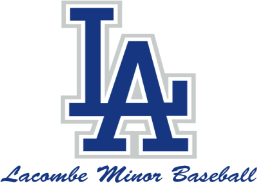 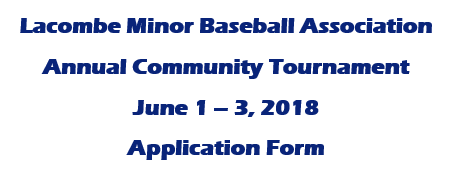 Division: circle appropriate divisionMosquito Community A		$300Pee Wee Community A			$325Bantam Community A			$350Midget Community A			$375Team Name:    _____________________________________________________Association Represented:   ___________________________________________Baseball Alberta League (eg. CABL):    __________________________________Team Contact:   ____________________________________________________Primary Phone #:   __________________________________________________Secondary Phone #:   ________________________________________________Email Address:   ____________________________________________________Registration Fee Cheque amount:   _____________________________________*all teams and subsequent roster players must be enrolled in ‘A’ level community Baseball. Roster verification from your organization or league may be required.Please make all cheques payable to LMBA. Upon confirmation of team acceptance, the registration amount must be received by May 10th.Forms can be mailed or emailed to:LMBA Tournament Co-ordinatorLacombe Minor Baseball AssociationBox 5201Lacombe, ABT4L 1W9Orjcdunlap@telus.net